CHERS PARENTS,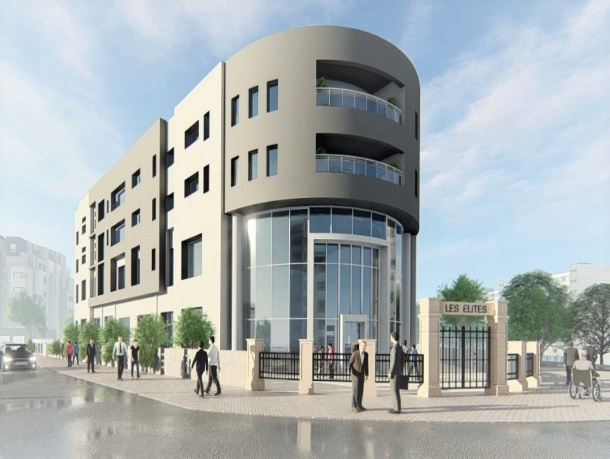       Nous vous remercions de l'intérêt que vous portez au Groupe Elites Education et nous vous informons que les inscriptions ont déjà démarré.      Si vous souhaitez inscrire votre enfant à la rentrée prochaine 2022-2023, merci de bien vouloir remplir le formulaire ci-dessous (disponible en version papier à l’administration de l’école primaire)
Pour cela, vous aurez à fournir quelques documents afin de les intégrer au dossier:
* un acte de naissance ou copie de passeport pour les non tunisiens.
* une photo d'identité
* une pièce d'identité d'un des deux parents.
* si votre enfant est scolarisé : un acte de présence de l'école et une copie des bulletins des deux dernières années.
Il est à signaler que votre enfant sera ensuite convié à la session de tests.     Veuillez remplir le formulaire (fiche de Pré-Inscription) et le remettre à l’administration de l’école primaire. Le 12/05/2022L’ELEVENom :
Prénom :
Date de Naissance :Sexe :
Nationalité :
Établissement d’origine en 2021/2022 (Nom, ville et pays) :
Classe fréquentée en 2021/2022
Classe d’inscription à la rentrée 2022/2023
LES PARENTSNom du père :
Prénom du père :
Adresse mail du père :
Profession du père :
Téléphone du père :
Nom de la mère :
Prénom de la mère :
Adresse mail de la mère :
Profession de la mère :
Téléphone de la mère :
Adresse postale précise :
Adresse du domicile :
Avez-vous d'autres enfants inscrits au collège les élites :
Nombre / Nom et prénom :
